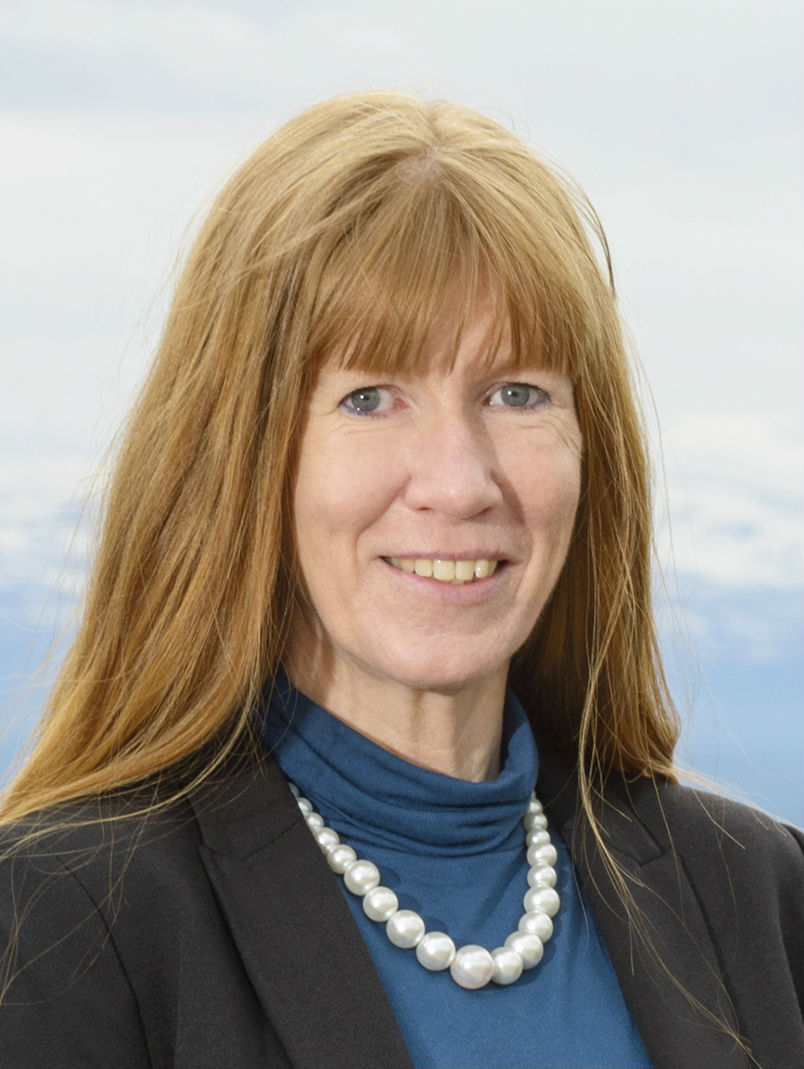 Kee Bergman, Manager of Operations  
The most important thing in any business is the people, their desire and hearts. I believe in the strength of that desire and what it can do when we come together. 
I am an innovative and driven personality that looks to the future and to break new ground. Very goal focused with understanding of the power of minds and the importance of decision making processes. 
I am dedicated to building projects and structures that can lead to new opportunities in markets that are not yet visible.  
- Market Strategist (DRMI + Market Analysis postgraduate level). 
- 20 years within leadership and as an entrepreneur within private and international sectors. 
- Developer, author and creator of innovative methods, lectures and full programs within leadership, start-ups (companies) and integration of refugees. 
- Commercial- and company branding and profiling. 
- Organization structuring based on goals and target markets of the future.